АДМИНИСТРАЦИЯЗАКРЫТОГО АДМИНИСТРАТИВНО-ТЕРРИТОРИАЛЬНОГО ОБРАЗОВАНИЯ СОЛНЕЧНЫЙПОСТАНОВЛЕНИЕОБ УСТАНОВЛЕНИИ ТАРИФОВ НА  УСЛУГИ  МП ЖКХ ЗАТО СОЛНЕЧНЫЙ       В соответствии с Решением Думы ЗАТО Солнечный от 14.03.2014г. №177-4 «Об утверждении порядка принятия решений об установлении тарифов на услуги муниципальных предприятий и учреждений ЗАТО Солнечный», на основании решения комиссии по регулированию тарифов на услуги, предоставляемые муниципальными предприятиями и учреждениями (Протокол №11) от 06.12.2021 г., руководствуясь Уставом ЗАТО Солнечный, администрация ЗАТО СолнечныйПОСТАНОВЛЯЕТ:Утвердить тарифы на транспортные услуги оказываемые МП ЖКХ ЗАТО Солнечный согласно приложения.Настоящее постановление опубликовать в газете «Городомля на Селигере» и разместить на официальном сайте администрации ЗАТО Солнечный.Настоящее постановление вступает в силу с 01.01.2022 г.Контроль за исполнением настоящего постановления возложить на заместителя главы администрации по финансовым вопросам Рузьянову М.А. Врио главы администрации ЗАТО Солнечный                                      В.А. Петров                       Приложение к постановлению  администрации ЗАТО Солнечный№ 184 от 06.12.2021 г.Тарифы на транспортные услуги оказываемые МП ЖКХ ЗАТО Солнечный06.12.2021г.            ЗАТО Солнечный№ 184№ п/пНаименование транспортного средстваЕд. изм.Стоимость в рабочий деньСтоимость в выходной день1Трактор Т-30руб./час1162,111598,642Трактор ЛТЗ-60руб./час1439,551876,083Трактор МТЗ-82руб./час1647,632084,164Экскаватор ЭО-3323руб./час1708,462104,815Вышка АГП-18руб./час1799,252263,786Кран КС-3577руб./час2582,553273,167Поливомоечная машина ЗИЛ-43336руб./час3403,963859,828УАЗ 39629руб./час550,26705,529УАЗ 390994руб./час520,26705,5210Трактор МУП-351руб./час1721,262167,1011Снегоход Буран С-640 (по ледовой переправе Южная-Кличен)руб./поездка654,591076,5512Снегоход Буран С-640руб./км81,82134,57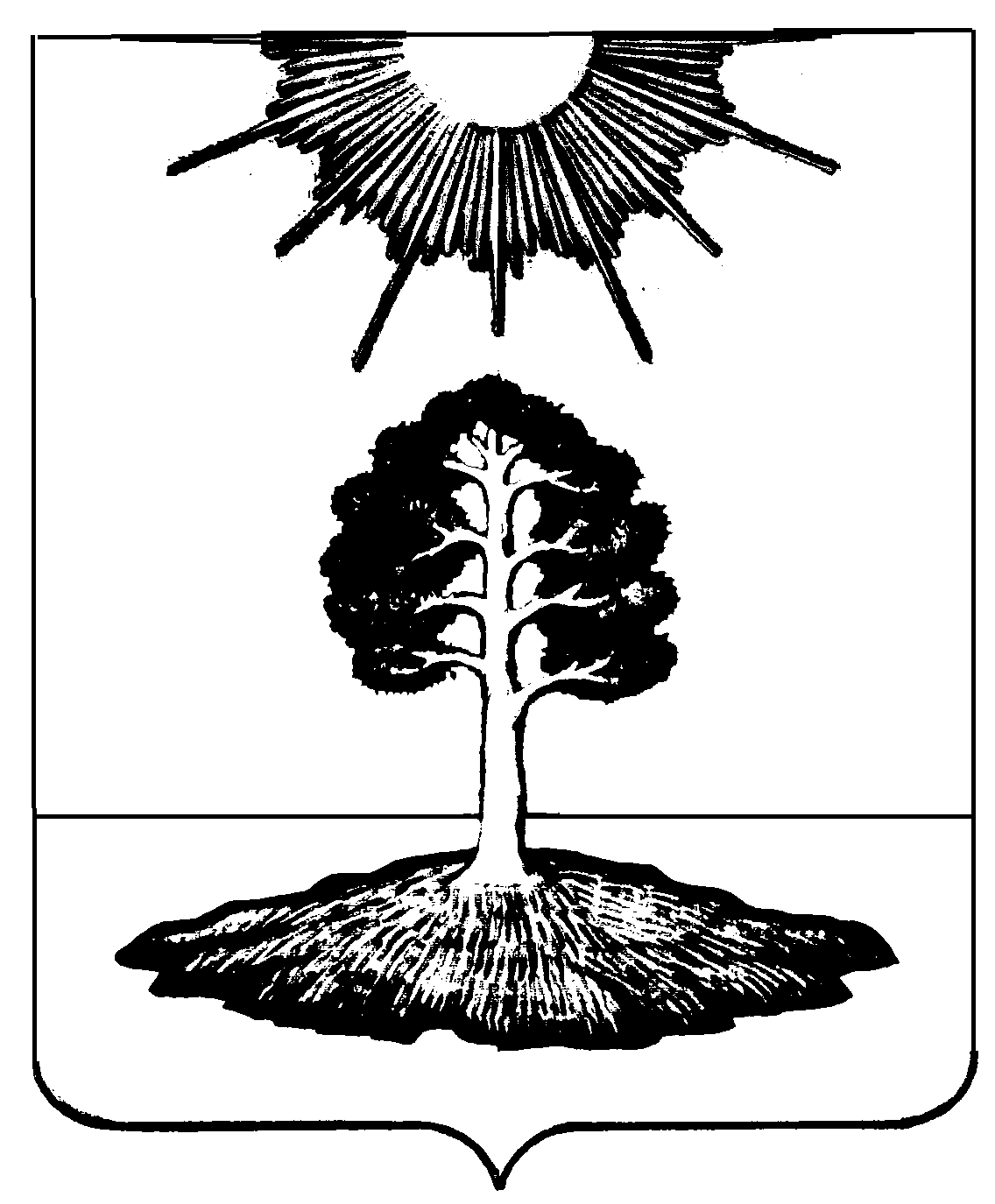 